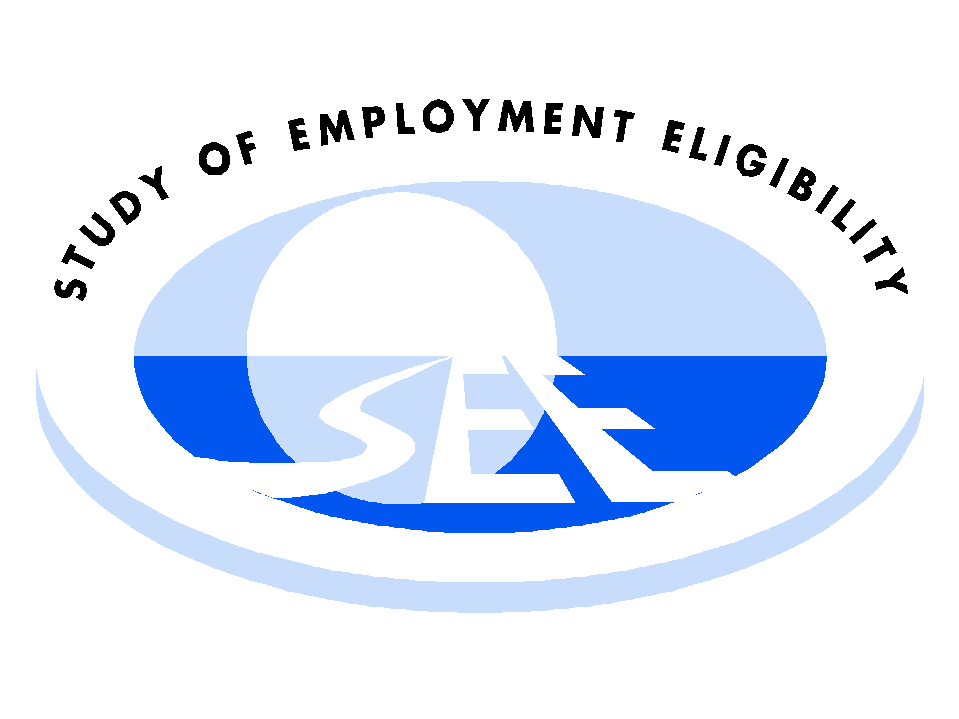 Department of Homeland SecurityE-Verify Evaluation, 2013 Worker Interview ProtocolConducted by:WestatRevised July 31, 2013Public reporting burden for this collection of information is estimated to average 60 minutes per respondent, including the time for responding to the questions.  An agency may not conduct or sponsor, and a person is not required to respond to, a collection of information unless it displays a currently valid OMB number.  Send comments regarding this burden of estimate or any other aspect of this collection of information, including suggestions for reducing this burden, to:  Ms. Laura Dawkins, Chief, Regulatory Division, U.S. Citizenship and Immigration Services, 20 Massachusetts Avenue NW., Washington, DC 20529. Instructions to InterviewerSAY TO WORKER:Hello, I am (INTERVIEWER NAME) with Westat, an independent research company.  [SHOW WESTAT ID BADGE]  May I please speak with (R NAME)?  We are interviewing workers about their experiences with applying for a job and having their work documents reviewed. [PROVIDE R WITH COPY OF BROCHURE.] Your name will not be used in any reports or given to the government.  We will give you $35 cash if you choose to complete the interview.  You are not required to do the interview, but we hope you will help us.[CONFIRM PRIVACY OF RESPONSES.]  Westat will take every precaution to keep your answers private by not sharing your responses with anyone not on the Westat evaluation team. Westat will only provide summary results, which will not permit identification of specific individuals. We will not use your name or other information to personally identify you in any way. Additionally, we will not give your answers to your supervisor, other co-workers at your company or any government agency.. Westat evaluation staff have signed a confidentiality statement in which we promise to follow these standards for protecting this information.Do you have any questions before we start? [INSTRUCTIONS TO INTERVIEWERS: IF THE RESPONDENT DOES NOT HAVE ANY QUESTIONS, PROCEED TO THE SCREENER QUESTIONS ON NEXT PAGE.] Screener Section: Identifying the Person to Be InterviewedINSTRUCTION TO INTERVIEWERS: BEFORE THE INTERVIEW, ASK FOR THE PERSON YOU SHOULD INTERVIEW.  IF IT IS THE CORRECT PERSON, PROCEED WITH THE INTERVIEW.  OTHERWISE, THANK THE PERSON, AND (IF AT A RESIDENCE) ASK IF THE PERSON LIVES AT THIS RESIDENCE. IF THE PERSON LIVES THERE, FIND OUT WHEN YOU MIGHT BE ABLE TO CONTACT HIM/HER TO MAKE AN APPOINTMENT. MAKE SURE YOU EXPLAIN WHY YOU WOULD LIKE TO INTERVIEW THE PERSON. IF THE PERSON DOES NOT LIVE THERE, INQUIRE ABOUT A CURRENT PHONE NUMBER OR RESIDENCE OF THE PERSON TO BE INTERVIEWED AND WITHDRAW FROM THE RESIDENCE. S1.	Let me confirm, did you apply for a job with [EMPLOYER] during the last year or so?  [IF NECESSARY, INFORM THE PERSON OF THE TYPE OF WORK THE EMPLOYER DOES.]YES	1NO	2S2.	To help make sure I am speaking with the correct person, I’d like to confirm your name, date of birth, and the last four digits of your Social Security number.   What is your full name?NAME	S3.	Is your date of birth [DOCUMENT_BIRTH_DATE]? YES	1NO	2CORRECT DATE OF BIRTH: |___|___| - |___|___| - |___|___|___|___|S4.	Are the last four digits of your Social Security number [LAST FOUR DIGITS OF DOCUMENT_SSN]? YES	1NO	2CORRECT LAST FOUR DIGITS OF SOCIAL SECURITY NUMBER: - |___|___|___|___|INSTRUCTION TO INTERVIEWERS: END INTERVIEW IF THE PERSON IS CONFIDENT HE/SHE DID NOT APPLY FOR A JOB WITH THIS EMPLOYER DURING THE LAST YEAR OR SO.  I.	JOB APPLICATION AND HIRING PROCESS INCLUDING THE POSSIBILITY OF PRESCREENING1.	Did you fill out an application form for a job with [EMPLOYER]?1	YES2	NO2.	Did you have an interview?1	YES2	NO[IF RESPONSES TO BOTH QUESTION 1 AND QUESTION 2 = 2 (NO), DON’T KNOW, OR REFUSED, SKIP TO QUESTION 4]3.	In what order did these things happen?  Which step happened first?	[SHOW CARD]1	Filled out the application2	Had an interview3	Submitted work documents3a.	Which step happened second?	[SHOW CARD]1	Filled out the application2	Had an interview3	Submitted work documents4	Not applicable4.	In about what month and year did you apply for the job? 	______ Month    _____ Year5.	After you applied for the job with [EMPLOYER], did you ever receive a job offer?  1	YES2	NO	SKIP TO QUESTION 65a.	About how many days after applying did you wait before getting a job offer from the employer? [CODE 0 IF EMPLOYER OFFERED THE JOB ON THE SAME DAY THE WORKER APPLIED FOR THE JOB]______ days  5b.	How did you first hear that you had gotten a job offer? 1	AT THE INTERVIEW/IN PERSON2	PHONE3	LETTER IN THE MAIL4	E-MAIL5	OTHER (SPECIFY) _______________________________________________5c.	Did you accept the job offer? 1	YES 2	NO	SKIP TO QUESTION 5e5d.	How many days after receiving the job offer did you accept it? 1	WITHIN 1 DAY OF RECEIVING JOB OFFER2	2-5 DAYS AFTER RECEIVING JOB OFFER3	6 DAYS OR MORE AFTER RECEIVING JOB OFFER[SKIP TO QUESTION 6]5e.	Why didn’t you accept the job offer? 	[SELECT ALL THAT APPLY]1	PAY TOO LOW2	RECEIVED A BETTER JOB OFFER3	TOLD I COULD NOT START IMMEDIATELY4	CONCERNED BECAUSE I LEARNED THAT [EMPLOYER] USES E-VERIFY5	OTHER (SPECIFY) ____________________________________6.	Did you ever have to show your identification and work documents to [EMPLOYER]? 	[SHOW CARDS A AND B] 1	YES2	NO	SKIP TO QUESTION 8[IF RESPONSE IS DON’T KNOW OR REFUSED, SKIP TO QUESTION 8]7.	When did you show your identification and work documents to the employer?  Would you say… 1	At the same time that you applied for the job2	After you applied but before you were told whether or not you had gotten the job3	After you were told you had gotten the job	[ONLY DISPLAY IF Q5 = 1 (YES) (WORKER RECEIVED JOB OFFER)]8.	Did you ever fill out a Form I-9 for this employer? [SHOW CARD A] 1	YES2	NO[IF Q5 = 2 (NO) (WORKER DID NOT RECEIVE JOB OFFER) AND RESPONSE IS 2 OR DON’T KNOW OR REFUSED, SKIP TO QUESTION 12][IF Q5c = 2 (NO) (WORKER DECLINED JOB OFFER) AND RESPONSE IS 2 OR DON’T KNOW OR REFUSED, SKIP TO Q15][IF Q5c = 1 (YES) (WORKER ACCEPTED JOB OFFER) AND RESPONSE IS 2 OR DON’T KNOW OR REFUSED, SKIP TO QUESTION 11]9.	Did you fill out the Form I-9 at the same time you showed your work documents to the employer? 1	YES2	NO[IF Q5 = 2 (NO) (WORKER DID NOT RECEIVE JOB OFFER) AND RESPONSE IS 1, SKIP TO QUESTION 12][IF Q5c = 2 (NO) (WORKER DECLINED JOB OFFER) AND RESPONSE IS 1, SKIP TO Q15][IF Q5c = 1 (YES) (WORKER ACCEPTED JOB OFFER) and RESPONSE IS 1, SKIP TO QUESTION 11]10.	At what point in the employment process did you fill out the Form I-9? 	[SHOW CARD]	[IF WORKER CHOOSES OPTION 3, VERIFY THAT THIS WAS BEFORE THE FIRST DAY OF WORK.  IF IT WAS ON OR AFTER THE FIRST DAY OF WORK, SELECT OPTION 4 OR 5.]1	When you applied for the job2	After you applied but before you were told whether or not you had gotten the job3	After you were told whether or not you had gotten the job4	On your first day of work5	After your first day of work6	OTHER (SPECIFY) _________________________[IF Q5 = 2 (NO) (WORKER DID NOT RECEIVE JOB OFFER), SKIP TO QUESTION 12][IF Q5c = 2 (NO) (WORKER DECLINED JOB OFFER), SKIP TO Q15]11.	Did you ever actually work for [EMPLOYER] or for someone [EMPLOYER] placed you with? 1	YES2	NO	SKIP TO QUESTION 1211a.	How many days after you were hired did you begin working? 1	1-2 DAYS2	3-5 DAYS3	6-10 DAYS4	MORE THAN 10 DAYS	[SKIP TO QUESTION 15]12.	How did you first find out you didn’t get the job? 1	Contacted employer to find out2	Employer contacted ME3	Never heard back from employer	SKIP TO QUESTION 14A4	Told in person at the time of the interview	SKIP TO QUESTION 145	Other (specify) _________________________ 13.	How many days after applying for the job did the employer tell you that you did not get it? 	[CODE 0 IF THE ANSWER IS IMMEDIATELY, THE SAME DAY, AT THE INTERVIEW, OR SIMILAR RESPONSE MEANING THAT THERE WAS NO DELAY.] ______ days14.	What did the employer tell you about why you did not get the job? 	[PROBE:] Anything else?	[SELECT ALL THAT APPLY]1	NOT AUTHORIZED TO WORK IN THE U.S.2	PROBLEMS WITH MY DOCUMENTS, CLEARANCE, OR SOCIAL SECURITY ADMINISTRATION (SSA) OR DEPARTMENT OF HOMELAND SECURITY RECORDS3	NOT QUALIFIED FOR JOB [INCLUDE ALL ANSWERS THAT RELATE TO SPECIFIC QUALIFICATIONS HERE] (SPECIFY) ________________________4	EMPLOYER DID NOT SAY ANYTHING SPECIFIC5	OTHER (SPECIFY)_____________________[IF RESPONSE 4 AND ANY OTHER RESPONSE ARE SELECTED, DISPLAY ERROR MESSAGE: [YOU CANNOT SELECT “EMPLOYER DID NOT SAY ANYTHING SPECIFIC” AND ANOTHER ANSWER.]]14a.	Why do you think you did not get the job? 	[PROBE:] Anything else?	[SELECT ALL THAT APPLY]1	I WAS NOT AUTHORIZED TO WORK IN THE U.S.2	EMPLOYER THOUGHT I WAS NOT AUTHORIZED TO WORK IN THE U.S.3	EMPLOYER DOESN’T LIKE PEOPLE WHO ARE IMMIGRANTS4	EMPLOYER DOESN’T LIKE PEOPLE WHO ARE (SPECIFY CATEGORY OTHER THAN IMMIGRANTS) _____________[BLACKS, HISPANIC, NOT SPANISH SPEAKERS, HOMOSEXUALS, ETC.]5	DIDN’T MEET QUALIFICATIONS FOR THE JOB6	OTHER APPLICANTS BETTER QUALIFIED FOR THE JOB7	OTHER (SPECIFY)______________15.	At the time you applied for the job, were you working for a different employer? 1	YES2	NO	II.	TENTATIVE NONCONFIRMATION16.	Did the employer ever tell you there were problems with your work documents? 1	YES2	NO	SKIP TO QUESTION 2017.	What did the employer tell you?	[PROBE:] Anything else? [SELECT ALL THAT APPLY]1	THE DOCUMENT PROBLEM WAS THE REASON I DIDN’T GET THE JOB2	I NEEDED TO CALL OR GO TO THE SOCIAL SECURITY ADMINISTRATION TO FIX THE PROBLEM3	I NEEDED TO CALL OR FAX THE DEPARTMENT OF HOMELAND SECURITY TO FIX THE PROBLEM4	OTHER (SPECIFY)________________5	EMPLOYER DID NOT PROVIDE ANY MORE DETAILS18.	When did they tell you? 1	Before you started work or during the application process2	Your first day of work3	1-3 days after your first day of work4	4-5 days after your first day of work5	6-10 days after your first day of work6	More than 10 days after your first day of work19.	Did you find out what the problem was with your documents? 1	YES2	NO	SKIP TO QUESTION 2019a.	What was the problem was with your documents? [SELECT ALL THAT APPLY]1	NOT AUTHORIZED TO WORK IN THE U.S. 2	WORK PAPERS WERE EXPIRED 3	MY DOCUMENTS HAVE AN ERROR (E.G., WRONG ID NUMBER OR MISSPELLED NAME)4	I HAD BECOME A U.S. CITIZEN AND THE SOCIAL SECURITY ADMINISTRATION HAD NOT BEEN NOTIFIED5	NAME HAD CHANGED (E.G., DUE TO MARRIAGE) AND THE SOCIAL SECURITY ADMINISTRATION OR THE DEPARTMENT OF HOMELAND SECURITY WAS NOT AWARE OF CHANGE6	USED A NAME, SOCIAL SECURITY NUMBER, OR ALIEN NUMBER THAT WAS NOT MINE7	OTHER (SPECIFY)__________________20.	Did the employer ever show you the notice of Tentative Nonconfirmation (TNC)? [SHOW CARDS C, D, E, AND F] 1	YES2	NO21.	Did you receive a copy of the Tentative Nonconfirmation notice? 1	YES2	NO22.	Did the employer explain what the notice said? 1	YES2	NO23.	Did a translator help explain what the notice said? 1	YES2	NO[IF 16 AND 20 AND 21 AND 22 AND 23 = 2 (NO), DON’T KNOW, OR REFUSED, AND 11 = 1 (YES) (WORKER WAS NOT TOLD THERE WERE PROBLEMS WITH DOCUMENTS AND DID NOT SEE OR RECEIVE TNC NOTICE OR HAVE IT EXPLAINED BY EMPLOYER OR A TRANSLATOR AND WORKED FOR THE EMPLOYER), SKIP TO QUESTION 93.][IF 16 AND 20 AND 21 AND 22 AND 23 = 2 (NO), DON’T KNOW, OR REFUSED, AND 11 = 2 (NO), DON’T KNOW, REFUSED, OR BLANK (WORKER WAS NOT TOLD THERE WERE PROBLEMS WITH DOCUMENTS AND DID NOT SEE OR RECEIVE TNC NOTICE OR HAVE IT EXPLAINED BY EMPLOYER OR A TRANSLATOR AND DID NOT WORK FOR THE EMPLOYER, SKIP TO QUESTION 102.][IF QUESTION 23 = 2, DON’T KNOW, OR REFUSED, SKIP TO QUESTION 24.]23a.	Who provided the translator? 1	EMPLOYER2	RESPONDENT 24.	The notice asks you if you want to contest the findings.  What does that mean to you? 25.	Did [EMPLOYER] explain that you could contest the findings by correcting your documents at the Social Security Administration (SSA) or the Department of Homeland Security (DHS)? 1	YES2	NO26.	Did [EMPLOYER] explain that you would be fired or not hired if you did not contact the Social Security Administration or the Department of Homeland Security? 1	YES2	NO[IF 20 = 2 (NO), DON’T KNOW, OR REFUSED, AND 21 = 2 (NO), DON’T KNOW, OR REFUSED (WORKER DID NOT SEE OR RECEIVE TNC NOTICE), SKIP TO QUESTION 27.]26a.	Did [EMPLOYER] suggest that you sign the Tentative Nonconfirmation notice saying you wanted to contest? 1	YES2	NO 	SKIP TO QUESTION 26c26b.	Why did the employer suggest that you sign the Tentative Nonconfirmation notice saying that you wanted to contest? 	[PROBE:] Anything else?[SELECT ALL THAT APPLY]1	SO I COULD WORK LONGER2	MY EMPLOYER THOUGHT I WAS WORK AUTHORIZED3	MY EMPLOYER SAID IF I WAS TRULY WORK AUTHORIZED, I SHOULD CLEAR UP THE PROBLEM WITH MY DOCUMENTS4	OTHER (SPECIFY) _________________________5	NO REASON GIVEN[IF RESPONSE 5 AND ANY OTHER RESPONSE ARE SELECTED, DISPLAY ERROR MESSAGE: [YOU CANNOT SELECT “NO REASON GIVEN” AND ANOTHER ANSWER.]][SKIP TO QUESTION 26e]26c.	Did [EMPLOYER] suggest that you sign the Tentative Nonconfirmation notice saying you did not want to contest?  1	YES2	NO 	SKIP TO QUESTION 26e26d.	Why did the employer suggest that you sign the Tentative Nonconfirmation notice saying you did not want to contest? 1	HE/SHE SAID THAT IT WAS HARD TO FIX RECORDS2	HE/SHE KNEW I WAS NOT WORK AUTHORIZED3	HE/SHE COULD TAKE CARE OF THE PROBLEM FOR ME4	OTHER (SPECIFY)______________________26e.	Did you sign the Tentative Nonconfirmation notice telling the employer that you were going to contest? 1	YES2	NO	26f.	When did you tell the employer that you were [going to contest/not going to contest]? 1	IMMEDIATELY	2	THE SAME DAY I WAS NOTIFIED3	THE NEXT DAY AFTER I WAS NOTIFIED4	2-3 DAYS AFTER I WAS NOTIFIED5	4-5 DAYS AFTER I WAS NOTIFIED6	6 OR MORE DAYS AFTER I WAS NOTIFIED7	NEVER TOLD EMPLOYER OF DECISION26g.	What were some of the things you thought about when you were deciding whether or not to contest?  	[PROBE:] Anything else?[SELECT ALL THAT APPLY] 1	THAT I MIGHT GET IN TROUBLE IF I WENT TO A GOVERNMENT OFFICE/CONTACTED THE GOVERNMENT ABOUT MY DOCUMENTS2	THAT IT WOULD BE DIFFICULT TO GATHER THE DOCUMENTS I MIGHT NEED3	THAT I WOULD LOSE TIME AT WORK AND PAY4	THAT I WOULD HAVE TO FIND A WAY TO GET TO THE SOCIAL SECURITY ADMINISTRATION OFFICE5	THAT IT MIGHT BE EASIER TO QUIT AND GET ANOTHER JOB WITH AN EMPLOYER THAT DIDN’T CHECK DOCUMENTS SO CLOSELY6	OTHER (SPECIFY) _______________27.	Did you actually contact the Social Security Administration or the Department of Homeland Security? 1	YES	SKIP TO QUESTION 342	NO28.	Since you did not contest, did [EMPLOYER] fire you or tell you that you wouldn’t be hired? 1	YES2	NO[IF 5c = 2 (NO) OR 11 = 2 (NO) (IF WORKER DID NOT ACCEPT JOB OFFER OR DID NOT WORK FOR EMPLOYER), SKIP TO QUESTION 30]29.	Did you quit this job? 1	YES2	NO	SKIP TO QUESTION 3029a.	When did you quit? 1	Same day I was told I needed to correct my records2	_______ days after I was told about my records29b.	What was the main reason you quit? 1	KNEW I WAS NOT AUTHORIZED TO WORK IN THE U.S.2	TOO HARD/INCONVENIENT TO CONTACT THE SOCIAL SECURITY ADMINISTRATION OR DEPARTMENT OF HOMELAND SECURITY3	DIDN’T LIKE THE IDEA OF CONTACTING THE SOCIAL SECURITY ADMINISTRATION4	DIDN’T LIKE THE IDEA OF CONTACTING THE DEPARTMENT OF HOMELAND SECURITY5	OTHER (SPECIFY)________________30.	What was the main reason you didn’t contact the Social Security Administration or the Department of Homeland Security? 1	NOT AUTHORIZED TO WORK IN THE U.S.2 	TOO MUCH TROUBLE OR TOO HARD TO CONTEST 3	FOUND A BETTER JOB4	I DIDN’T UNDERSTAND WHAT I NEEDED TO DO TO CONTEST5	OTHER (SPECIFY)_____________________[IF RESPONSE IS 1 OR 3, SKIP TO QUESTION 35.]31.	How concerned were you about losing too much pay if you took the time to contact the Social Security Administration or the Department of Homeland Security? [SHOW CARD]1	Very concerned2	Somewhat concerned3	A little concerned4	Not at all concerned31a.	How concerned were you about losing too much time at work if you took the time to contact the Social Security Administration or the Department of Homeland Security? [SHOW CARD]1	Very concerned2	Somewhat concerned3	A little concerned4	Not at all concerned32.	How concerned were you that if you contacted the government you might have problems, such as being arrested or forced to leave the United States? [SHOW CARD]1	Very concerned2	Somewhat concerned3	A little concerned4	Not at all concerned33.	Did you decide that you would rather get another job with a different employer than take the trouble to contact the Social Security Administration or the Department of Homeland Security? 1	YES2	NO34.	How worried were you that [EMPLOYER] would not treat you fairly because you had problems with your documents? [SHOW CARD]1	Very worried2	Somewhat worried3	A little worried4	Not at all worried		SKIP TO QUESTION 3534a.	In what ways did you think you might not be treated fairly? 35.	How easy or difficult was it to understand what you needed to do to correct your documents? [SHOW CARD]1	Very easy2	Somewhat easy3	Somewhat difficult4	Very difficult[IS THE RESPONDENT FLUENT IN ENGLISH?]1	YES2	NO[IF RESPONDENT IS FLUENT IN ENGLISH (1-YES) AND:IF Q27 = 1 (YES) (IF WORKER IS FLUENT IN ENGLISH AND CONTACTED SSA OR DHS), SKIP TO QUESTION 37IF 27 = 2 (NO), DON’T KNOW, OR REFUSED, AND 1 (YES) IS SELECTED IN EITHER 20 OR 21 (IF WORKER IS FLUENT IN ENGLISH, DID NOT CONTACT SSA OR DHS, AND EITHER SAW OR RECEIVED A TNC NOTICE), SKIP TO QUESTION 38.IF 27 AND 20 AND 21 = 2 (NO), DON’T KNOW, OR REFUSED (IF WORKER IS FLUENT IN ENGLISH, DID NOT CONTACT SSA OR DHS, AND NEITHER SAW NOR RECEIVED A TNC NOTICE), SKIP TO QUESTION 42.]36.	Were you concerned at all because you do not speak much English? 1	YES2	NO[IF 27 = 2 (NO), DON’T KNOW, OR REFUSED, AND IF 1 (YES) IS SELECTED IN EITHER 20 OR 21 (WORKER DID NOT CONTACT SSA OR DHS, AND EITHER SAW OR RECEIVED A TNC NOTICE), SKIP TO QUESTION 38.IF 27 AND 20 AND 21 = 2 (NO), DON’T KNOW, OR REFUSED (WORKER DID NOT CONTACT SSA OR DHS AND NEITHER SAW NOR RECEIVED A TNC NOTICE), SKIP TO QUESTION 42.]37.	How easy or difficult was it for you to contact the Social Security Administration (SSA) or the Department of Homeland Security to correct your documents? [SHOW CARD]1	Very easy2	Somewhat easy3	Somewhat difficult4	Very difficult[IF RESPONSE IS 1 OR 2 AND 1 (YES) IS SELECTED IN EITHER 20 OR 21 (WORKER EITHER SAW OR RECEIVED A TNC NOTICE), SKIP TO QUESTION 38.IF RESPONSE IS 1 OR 2, AND 20 AND 21 = 2 (NO), DON’T KNOW, OR REFUSED (WORKER NEITHER SAW NOR RECEIVED A TNC NOTICE), SKIP TO QUESTION 42.]37a.	In what ways was it difficult?	[PROBE:] Anything else? [SELECT ALL THAT APPLY]1	TRANSPORTATION TO THE AGENCY OFFICE IS A PROBLEM2	HAD TO GET CHILD CARE3	EMPLOYER WOULDN’T LET ME HAVE TIME OFF FROM WORK4	HARD TO GET TO THE AGENCY OFFICE DURING OPEN HOURS5	DIDN’T HAVE ACCESS TO A PHONE OR FAX MACHINE6	DIDN’T FEEL CONFIDENT ABOUT CONTACTING THE AGENCY ON MY OWN7	OTHER (SPECIFY)_______________________ [IF 1 (YES) IS SELECTED IN EITHER 20 OR 21 (WORKER EITHER SAW OR RECEIVED A TNC NOTICE), GO TO QUESTION 38.IF 20 AND 21 = 2 (NO), DON’T KNOW, OR REFUSED (WORKER NEITHER SAW NOR RECEIVED A TNC NOTICE), SKIP TO QUESTION 42.]III.	IMPACT OF Tentative Nonconfirmation ON WORKER38.	How much of the Tentative Nonconfirmation notice did you understand? [SHOW CARD]1	All of it2	Most of it3	Some of it4	A little of it5	None of it39. 	In what language was the notice? 1	ENGLISH2	SPANISH3	OTHER (SPECIFY)_____________________________40.	Do you read and understand the language the notice was in? 1	YES2	NO41.	Were you given the chance to ask [EMPLOYER] questions about the Tentative Nonconfirmation?1	YES2	NO	SKIP TO QUESTION 4241a.	Did you ask [EMPLOYER] questions about the Tentative Nonconfirmation? 1	YES2	NO	SKIP TO QUESTION 4241b.	How many of your questions was [EMPLOYER] able to answer? [SHOW CARD]1	All my questions		SKIP TO QUESTION 422	Most of my questions3	Some of my questions4	A few of my questions5	None of my questions41c.	What questions was [EMPLOYER] not able to answer?42.	Besides you and the person at [EMPLOYER], did anyone else at the work site know about your Tentative Nonconfirmation finding or problem with your documents?1	YES2	NO	SKIP TO QUESTION 43 [IF RESPONSE IS DON’T KNOW, SKIP TO QUESTION 43]42a.	How did they know? 	[PROBE:] Anything else?[SELECT ALL THAT APPLY]1	EMPLOYER TOLD ME ABOUT THE Tentative Nonconfirmation WHERE OTHERS COULD HEAR2	EMPLOYER POSTED A LIST OF PEOPLE WITH Tentative Nonconfirmations3	I TOLD THEM	SKIP TO QUESTION 434	OTHER (SPECIFY)__________42b.	Did it bother you that other people knew? 1	YES2	NO43.	How did you feel about your Tentative Nonconfirmation situation or problem with your documents?	[PROBE:] Anything else? [SELECT ALL THAT APPLY]1	Anxious or stressed2	Surprised3	Worried4	Sad or upset5	Not concerned6	Angry7	Other (specify) ___________________________43a.	Please tell me more about how you felt about your Tentative Nonconfirmation. [IF QUESTION 27 = 2 (NO), DON’T KNOW, OR REFUSED (WORKER DID NOT CONTACT SSA OR DHS), SKIP TO INSTRUCTIONS BEFORE QUESTION 93.]IV.	INFORMATION FOR CONTESTING THE Tentative Nonconfirmation44.	When you decided to contest the finding, did [EMPLOYER] give you a referral letter?
[SHOW CARDS G, H, I, AND J] 1	YES2	NO[IF RESPONSE IS 2, SKIP TO QUESTION 45]44a.	Which of these letters did you receive? 1	G2	H3	I4	J44b.	How long after receiving the Tentative Nonconfirmation notice did you receive this referral letter?1	SAME DAY	2	THE NEXT DAY3	2-3 DAYS LATER4	4-5 DAYS LATER5	6 OR MORE DAYS LATER45.	Did [EMPLOYER] explain the information in the referral letter to you? 1	YES2	NO45a.	Did you ask [EMPLOYER] any questions about what to do to contest the finding? 1	YES2	NO[IF Q44 = 2 (NO), DON’T KNOW, OR REFUSED, AND Q45 = 2 (NO), DON’T KNOW, OR REFUSED (WORKER NEITHER RECEIVED NOR HAD REFERRAL LETTER EXPLAINED), SKIP TO QUESTION 46]45b.	How much of the referral letter did you understand? [SHOW CARD]1	All of it2	Most of it3	Some of it4	A little of it5	None of it46.	Were you referred to the Social Security Administration or the Department of Homeland Security? [SELECT ALL THAT APPLY] 1	SOCIAL SECURITY ADMINISTRATION2	DEPARTMENT OF HOMELAND SECURITY47.	Did [EMPLOYER] give you the address or phone number of a nearby Social Security Administration office or the Department of Homeland Security toll-free number? 1	YES2	NO47a.	Did [EMPLOYER] tell you how many days you had to contact the [Social Security Administration/Department of Homeland Security]?1	YES2	NO[IF RESPONSE IS 2 OR DON’T KNOW, SKIP TO QUESTION 48.]47b.	How many days did [EMPLOYER] say you had to contact the [Social Security Administration/Department of Homeland Security]? 1	_____	days47c.	Was this enough time for you to contact the [Social Security Administration/Department of Homeland Security]? 1	YES	SKIP TO QUESTION 482	NO47d.	Why wasn’t this enough time? 	[PROBE:] Anything else?[SELECT ALL THAT APPLY]1	SICKNESS (SELF OR FAMILY MEMBER)2	NO TRANSPORTATION3	TROUBLE GETTING TO THE SOCIAL SECURITY ADMINISTRATION DURING OFFICE HOURS4	OTHER (SPECIFY) ______________________________________47e.	Ideally, how much time would you need? ______1	DAYS2	WEEKS48.	In general, did you understand how to go about correcting your [Social Security Administration/Department of Homeland Security] information? 1	YES2	NO [IF QUESTION 48 = 1 (YES), SKIP TO QUESTION 49.]48a.	What you did not understand? 49.	Did [EMPLOYER] tell you that you would lose the job or not get the job if you did not correct your [Social Security Administration/Department of Homeland Security] records? 1	YES2	NO[IF QUESTION 5C = 2 (NO), DON’T KNOW, OR REFUSED, 27 = 1 (YES), AND 1 (SSA) IS SELECTED IN 46 (WORKER DID NOT ACCEPT JOB OFFER AND WAS REFERRED TO AND CONTACTED SSA), GO TO QUESTION 60.  IF QUESTION 5C = 2 (NO), DON’T KNOW, OR REFUSED, 27 = 1 (YES), AND ONLY 2 (DHS) IS SELECTED IN 46 (WORKER DID NOT ACCEPT JOB OFFER AND WAS REFERRED TO AND CONTACTED DHS ONLY), GO TO QUESTION 73.]V.	EFFECT OF CONTESTING THE Tentative Nonconfirmation ON THE WORKER’S RELATIONSHIP WITH EMPLOYERThe next set of questions is about what happened after you told your employer that you wanted to contest.50.	Did [EMPLOYER] tell you to first correct the problem with your documents before you could keep or start working?1	YES	SKIP TO QUESTION 562	NO51.	Were you able to begin training or did [EMPLOYER] postpone your training until you corrected the problems? 1	BEGIN TRAINING2	POSTPONE TRAINING3	NO TRAINING NEEDED52.	Were you paid for the work you did while you were correcting the problems? 1	YES2	NO	SKIP TO QUESTION 5453.	Were you paid the same amount as other workers doing the same job? 1	YES2	NO[IF RESPONSE IS 1 OR DON’T KNOW, SKIP TO QUESTION 54]53a.	How much less per hour were you paid? 1	$1-3 PER HOUR2	$4-6 PER HOUR3	$7-9 PER HOUR4	$10-12 PER HOUR5	MORE THAN $12 PER HOUR53b.	How did you know that you were paid a different amount? [SELECT ALL THAT APPLY]1	LESS THAN ORIGINALLY PROMISED2	CO-WORKER TOLD ME WHAT HE/SHE WAS PAID FOR SAME JOB3	SUPERVISOR TOLD ME4	OTHER (SPECIFY) _______________________________________54.	Did you receive the same work assignments or different work assignments as other workers? 1	SAME2	DIFFERENT[IF RESPONSE IS 1 OR DON’T KNOW, SKIP TO QUESTION 56]55.	Would you say that your assignments were better or worse than those given to other workers? 1	BETTER2	WORSE56.	Were you fired or not hired? 1	FIRED2	NOT HIRED3	NEITHER	[IF RESPONSE 3 IS SELECTED AND RESPONSE 1 IS SELECTED IN QUESTION 46 (WORKER WAS REFERRED TO SSA), SKIP TO QUESTION 60.]	[IF RESPONSE 3 IS SELECTED AND ONLY RESPONSE 2 IS SELECTED IN QUESTION 46 (WORKER WAS REFFERED TO DHS ONLY), SKIP TO QUESTION 73.]57.	Why do you think you were [fired/not hired]? 	[PROBE:] Anything else?[SELECT ALL THAT APPLY]1	NOT AUTHORIZED TO WORK IN THE U.S.2	EMPLOYER THOUGHT I WAS NOT WORK AUTHORIZED3	NO JOBS AVAILABLE TO MATCH MY SKILLS4	MISSED TOO MANY DAYS OF WORK5	SUPERVISOR DID NOT LIKE ME6	OTHER (SPECIFY)_____________________58.	What did the employer tell you about why they [fired you/did not hire you]? 	[PROBE:] Anything else?[SELECT ALL THAT APPLY]1	NOT AUTHORIZED TO WORK IN THE U.S.2	COULD ONLY GET THE JOB IF CALLED OR VISITED THE SOCIAL SECURITY ADMINISTRATION OR THE DEPARTMENT OF HOMELAND SECURITY TO FIX PROBLEMS WITH RECORDS3	NOT QUALIFIED FOR JOB [INCLUDE ALL ANSWERS THAT RELATE TO SPECIFIC QUALIFICATIONS HERE] (SPECIFY) ________________________4	DIDN’T TELL ME ANYTHING 5	OTHER (SPECIFY)_____________________[IF RESPONSE 4 AND ANY OTHER RESPONSE ARE SELECTED, DISPLAY ERROR MESSAGE: [YOU CANNOT SELECT “DIDN’T TELL ME ANYTHING” AND ANOTHER ANSWER.]]59.	Were you [fired/not hired] before you had a chance to correct your records at the Social Security Administration or the Department of Homeland Security? 1	YES2	NOVI.	EXPERIENCES IN CONTESTING THE Tentative Nonconfirmation[IF 1 (SSA) IS SELECTED IN QUESTION 46 (WORKER WAS REFERRED TO SSA), ASK QUESTION 60.IF ONLY 2 (DHS) IS SELECTED IN QUESTION 46 (WORKER WAS REFERRED TO DHS ONLY), SKIP TO QUESTION 73.IF QUESTION 46 = DON’T KNOW OR REFUSED, SKIP TO QUESTION 90.]60.	What was the problem with your Social Security Administration records? 1	DID NOT NOTIFY THE SOCIAL SECURITY ADMINISTRATION WHEN I BECAME A U.S. CITIZEN2	CHANGED MY NAME (DUE TO MARRIAGE, ETC.)3	ERRORS IN THE SOCIAL SECURITY ADMINISTRATION DATA/ON MY SSN CARD4	OTHER (SPECIFY) __________5	NOTHING, IT WAS MY EMPLOYER’S MISTAKE61.	How concerned were you about contacting the Social Security Administration because it was a government agency? [SHOW CARD]1	Very concerned2	Somewhat concerned3	A little concerned4	Not at all concerned	SKIP TO QUESTION 6261a.	What were your concerns?	[PROBE:] Anything else? [SELECT ALL THAT APPLY]1	I MIGHT BE DEPORTED2	I MIGHT GET IN TROUBLE3	THIS MIGHT CAUSE A PROBLEM FOR A FAMILY MEMBER4	THIS MIGHT CAUSE A PROBLEM FOR A FRIEND5	OTHER (SPECIFY) _____________________	61b.	Please describe your concern. 62.	Did you solve the problem with your Social Security Administration records? 1	YES	SKIP TO QUESTION 632	NO62a.	Why were you unable to solve the problem? 	[PROBE:] Anything else?[SELECT ALL THAT APPLY]1	I GOT ANOTHER JOB OFFER BEFORE I WAS ABLE TO SOLVE THE PROBLEM2	I DECIDED IT WAS TOO HARD TO DO OR TOO MUCH TROUBLE3	I DIDN’T HAVE/COULDN’T GET THE DOCUMENTS THEY WANTED4	OTHER (SPECIFY)____________________	[SKIP TO QUESTION 64]63.	How many days did it take to straighten out the problem? 	_____ days  [CODE 0 IF WORKER STRAIGHTENED OUT THE PROBLEM ON THE SAME DAY NOTIFIED.]64.	Did you go to the Social Security Administration office? 1	YES2	NO	SKIP TO FLUENCY QUESTION AFTER QUESTION 6864a.	Did someone go with you to the Social Security Administration office? 1	YES2	NO	SKIP TO QUESTION 6564b.	Who went with you? [SELECT ALL THAT APPLY]1	A FRIEND OR RELATIVE 2	A LAWYER3	OTHER (SPECIFY)_____________________64c.	What did the person who went with you do? [SELECT ALL THAT APPLY]1	ACTED AS A TRANSLATOR2	OTHER (SPECIFY)_____________________	[IF 44 = 2, DON’T KNOW, OR REFUSED (WORKER DID NOT RECEIVE REFERRAL LETTER), SKIP TO QUESTION 66.]65.	Did you take the referral letter with you? 1	YES2	NO66.	How many times did you have to go to the Social Security Administration office to solve your problem?	1	ONCE	SKIP TO QUESTION 672	TWICE3	THREE TIMES4	MORE THAN THREE TIMES66a.	Why did you to go to the office more than once? [SELECT ALL THAT APPLY]1	I NEEDED TO BRING ADDITIONAL DOCUMENTS THAT I ALREADY HAD2	I NEEDED TO BRING ADDITIONAL DOCUMENTS THAT I NEEDED TO REQUEST FROM ANOTHER AGENCY3	OTHER (SPECIFY)_____________________67.	How long did you have to wait to speak to someone at the Social Security Administration office?  [IF QUESTION 66 = 2, 3, OR 4, DISPLAY QUESTION 67 AS “On average, how long did you have to wait to speak to someone at the Social Security Administration office?”] [CODE 0 IF NO WAIT]	___ minutes	___ hours 68.	In total, how many people at the Social Security Administration did you have to talk to?	1	ONE	2	TWO3	THREE4	MORE THAN THREE (SPECIFY NUMBER) __________[IS THE RESPONDENT FLUENT IN ENGLISH?]1	YES2	NO[IF RESPONDENT IS FLUENT IN ENGLISH (1-YES), SKIP TO QUESTION 70.]69.	Were you concerned about contacting the Social Security Administration because you do not speak much English? 1	YES2	NO69a.	Did you understand what the people at the Social Security Administration were saying? 1	YES2	NO69b.	Did you talk to someone at the Social Security Administration who speaks your language? 1	YES2	NO70.	How helpful or not helpful were the people at the Social Security Administration office? [SHOW CARD]1	Very helpful2	Somewhat helpful3	Somewhat unhelpful4	Very unhelpful		SKIP TO QUESTION 70b70a.	In what ways were the people at the Social Security Administration office helpful? [IF QUESTION 70 = 1, SKIP TO QUESTION 71.]70b.	In what ways were the people at the Social Security Administration office not helpful?71.	Did the people at the Social Security Administration office treat you with respect? 1	 YES	IF 2 (DHS) IS SELECTED IN QUESTION 46 (WORKER WAS REFERRED TO DHS), GO TO QUESTION 73.  IF 2 (DHS IS NOT SELECTED IN QUESTION 46 (WORKER WAS NOT REFERRED TO DHS), SKIP TO QUESTION 90.2	NO72.	Why do you say no? 	[IF 2 (DHS) IS SELECTED IN QUESTION 46 (WORKER WAS REFERRED TO DHS), GO TO QUESTION 73.  IF 2 (DHS IS NOT SELECTED IN QUESTION 46 (WORKER WAS NOT REFERRED TO DHS), SKIP TO QUESTION 90.]73.	What was the problem with your Department of Homeland Security documents? 1	I HAD CHANGED MY NAME SINCE GETTING THE DOCUMENT I USED, BUT THE DEPARTMENT OF HOMELAND SECURITY DID NOT KNOW2	I HAD RENEWED MY WORK PERMIT BUT THE INFORMATION WASN’T IN THE  DEPARTMENT OF HOMELAND SECURITY RECORDS3	I’M A REFUGEE OR ASYLEE WITH PERMISSION TO WORK, BUT I RECEIVED A Tentative Nonconfirmation ANYWAY4	MY EMPLOYER HAD MADE A MISTAKE IN ENTERING MY INFORMATION; MY  DEPARTMENT OF HOMELAND SECURITY INFORMATION WAS CORRECT5	OTHER (SPECIFY) ___________________________________________74.	How concerned were you about contacting the Department of Homeland Security because it was a government agency? [SHOW CARD]1	Very concerned2	Somewhat concerned3	A little concerned4	Not at all concerned 	SKIP TO QUESTION 7574a.	What were your concerns? [SELECT ALL THAT APPLY]1	I MIGHT BE DEPORTED2	I MIGHT GET IN TROUBLE3	THIS MIGHT CAUSE A PROBLEM FOR A FAMILY MEMBER4	THIS MIGHT CAUSE A PROBLEM FOR A FRIEND5	OTHER (SPECIFY) _____________________	74b.	Please describe your concern. 75.	Did you call the Department of Homeland Security number? 1	YES	SKIP TO QUESTION 762	NO75a.	Why did you decide not to call?	[PROBE:] Anything else?[SELECT ALL THAT APPLY]1	NOT AUTHORIZED TO WORK IN THE U.S.2	DIDN’T THINK THE JOB WAS WORTH THE TROUBLE3	MIGHT BE DEPORTED4	MIGHT GET IN TROUBLE5	Might get a friend or family member in trouble6	DIDN’T HAVE ACCESS TO A PHONE DURING DEPARTMENT OF HOMELAND SECURITY BUSINESS HOURS7	OTHER (SPECIFY) ____________________	[SKIP TO QUESTION 80]76.	How easy or difficult was it to get through to a person who could help you? 	[SHOW CARD]1	Very easy2	Somewhat easy3	Somewhat difficult4	Very difficult77.	Did you talk to that person yourself or did someone do it for you? 1	MYSELF		SKIP TO QUESTION 782	SOMEONE ELSE77a.	Who did it for you?FAMILY MEMBERTHE EMPLOYEROTHER (SPECIFY) ________________________78.	How many times did you have to call the Department of Homeland Security to solve your problem? 1	ONCE		SKIP TO QUESTION 78b2	MORE THAN ONCE78a.	Why did you have to call more than once? 78b.	In total, how many people at the Department of Homeland Security did you have to talk to? 1	ONE2	TWO3	THREE4	MORE THAN THREE (SPECIFY NUMBER) __________79.	Do you think that the [person/people] at the Department of Homeland Security understood your problem? 1	YES 	SKIP TO QUESTION 802	NO79a.	What makes you think that they didn’t understand? 80.	Did you fax your documents to the Department of Homeland Security? 1	YES2	NO	SKIP TO QUESTION 8180a.	Did [EMPLOYER] let you use an office fax? 1	YES	SKIP TO QUESTION 812	NO80b.	How easy or difficult was it to find a place where you could fax documents to the Department of Homeland Security official?	[SHOW CARD] 1	Very easy2	Somewhat easy3	Somewhat difficult4	Very difficult81.	Did you visit a Department of Homeland Security office? 1	YES2	NO	[IF RESPONSE TO QUESTION 75 IS 1 (YES) (WORKER CALLED DHS), SKIP TO QUESTION 84. 		IF RESPONSE TO QUESTION 75 IS 2 (NO), DON’T KNOW, OR REFUSED AND RESPONSE TO QUESTION 64 IS 1 (YES) (WORKER DID GO TO THE SSA OFFICE AND DID NOT CALL DHS), SKIP TO QUESTION INSTRUCTIONS BEFORE QUESTION 89. 		IF RESPONSE TO QUESTION 75 IS 2 (NO), DON’T KNOW, OR REFUSED AND RESPONSE TO QUESTION 11 IS 1 (YES) AND RESPONSE TO QUESTION 64 IS NOT 1 (WORKER DID NOT GO TO THE SSA OFFICE OR CALL DHS AND DID WORK FOR EMPLOYER), SKIP TO QUESTION 93.  		IF RESPONSE TO QUESTION 75 IS 2 (NO), DON’T KNOW, OR REFUSED AND RESPONSE TO QUESTION 64 IS NOT 1 AND RESPONSE TO QUESTION 11 IS 2 (NO), DON’T KNOW, REFUSED, OR BLANK (WORKER DID NOT CALL DHS OR GO TO THE SSA OFFICE AND DID NOT WORK FOR EMPLOYER), SKIP TO QUESTION 102.]81a.	Why did you decide to visit the Department of Homeland Security office to straighten out the problem? 82.	How long did you have to wait before being helped? [CODE 0 IF NO WAIT]	___ minutes	___ hours 83.	Did you have an appointment? 1	YES  	SKIP TO QUESTION 842	NO83a.	Were you told you had to make an appointment and come back? 1	YES2	NO[IF QUESTION 75 = 2 AND QUESTION 81 = 2, DON’T KNOW, OR REFUSED (WORKER DID NOT CALL OR VISIT DHS), THEN SKIP TO QUESTION 89.]84.	Did you solve the problem with your Department of Homeland Security records? 1	YES	SKIP TO QUESTION 852	NO84a.	Why wasn’t it solved? [IS THE RESPONDENT FLUENT IN ENGLISH?]1	YES2	NO[IF RESPONDENT IS FLUENT IN ENGLISH (1-YES), SKIP TO QUESTION 87.]85.	Were you concerned about contacting the Department of Homeland Security because you do not speak much English? 1	YES2	NO86.	Did you understand what the people at the Department of Homeland Security were saying? 1	YES2	NO86a.	Were you able to talk to someone at the Department of Homeland Security who speaks your language? 1	YES2	NO87.	How helpful or not helpful were the people at the Department of Homeland Security? [SHOW CARD]1	Very helpful2	Somewhat helpful3	Somewhat unhelpful4	Very unhelpful		SKIP TO QUESTION 87b87a.	In what ways were the people at the Department of Homeland Security helpful? [IF QUESTION 87 = 1, SKIP TO QUESTION 88]87b.	In what ways were the people at the Department of Homeland Security not helpful? 88.	Did the people at the Department of Homeland Security treat you with respect? 1	YES	SKIP TO INSTRUCTIONS BEFORE QUESTION 892	NO88a.	Why do you say no? VII.	FINANCIAL BURDEN OF CONTESTING THE TENTATIVE NONCONFIRMATION[ASK QUESTION 89 IF QUESTION 80=1 (WORKER FAXED DOCUMENTS TO DHS). OTHERWISE, SKIP TO QUESTION 90]89.	Did you have to spend money on sending faxes to the Department of Homeland Security? 1	YES2	NO	SKIP TO QUESTION 9089a.	About how much?  [ENTER DOLLAR AMOUNT.]$ _______90.	Did you lose any time at work because you had to correct problems with your documents? 1	YES2	NO	SKIP TO QUESTION 9190a.	How much time did you lose at work to correct your documents? 	______1	HOURS2	DAYS90b.	How much pay did you lose by not working while the problem was being resolved?  [ENTER DOLLAR AMOUNT.]	$ ___________91.	Did you have to pay for any of the following in order to visit the Social Security Administration or the Department of Homeland Security? [SHOW CARD][SELECT ALL THAT APPLY]  1	Parking2	Public transportation3	Gas for long distance driving4	Lodging5	Babysitting6	Did not have to pay for anything		SKIP TO QUESTION 9291a.	[IF ANY ITEM IN QUESTION 91 IS SELECTED] What would be the approximate total cost for these items?  [ENTER DOLLAR AMOUNT.]$_________92.	Did you have any other financial costs related to resolving your Tentative Nonconfirmation 
finding?  1	YES2	NO	SKIP TO INSTRUCTIONS BEFORE QUESTION 9392a.	What other costs did you have?  [THIS QUESTION IS ASKING FOR A DESCRIPTION OF COSTS.  THE NEXT QUESTION WILL ASK FOR A DOLLAR AMOUNT.] 92b.	About how much were they?  [ENTER DOLLAR AMOUNT.]	$_______VIII.	TERMINATION OF EMPLOYMENT IF THE TENTATIVE NONCONFIRMATION WAS NOT RESOLVED/JOB STATUS WITH THE EMPLOYER[IF QUESTION 11 = 2 (NO) (WORKER DID NOT WORK FOR EMPLOYER), DON’T KNOW, OR BLANK, SKIP TO QUESTION 102.]93.	Are you currently working for [EMPLOYER]? 1	YES	[IF NEITHER QUESTION 62 NOR QUESTION 84 HAS A RESPONSE OF 
2 (NO), DON’T KNOW, REFUSED, OR BLANK, SKIP TO QUESTION 102—IN OTHER WORDS IF THE TENTATIVE NONCONFIRMATION WAS RESOLVED.]2	NO	[IF QUESTION 56 = 1, DON’T KNOW, REFUSED, OR BLANK, SKIP TO QUESTION 95.  IF QUESTION 56 = 2, SKIP TO QUESTION 95d.  IF QUESTION 56 = 3, SKIP TO QUESTION 95a.]	94.	Did [EMPLOYER] ever say that they really should fire you because your documents appeared to have problems? 1	YES2	NO	SKIP TO QUESTION 10294a.	Did [EMPLOYER] explain why you would not be fired, even though your documents appeared to have problems? 1	YES2	NO	SKIP TO QUESTION 10294b.	What did your employer say about this?	[PROBE:] Anything else?	[SELECT ALL THAT APPLY]1	SAID I WAS A GOOD WORKER AND DID NOT WANT ME TO GO2	SAID THEY NEEDED ME TO COMPLETE THE PROJECT FIRST3	SAID THEY BELIEVED MY DOCUMENTS WERE FINE4	SAID THEY DID NOT AGREE WITH THE POLICY TO FIRE PEOPLE WHEN DOCUMENTS WERE NOT IN ORDER5	OTHER (SPECIFY) ___________________________________________	[SKIP TO QUESTION 102]95.	Were you fired?  [IF 56 = 1, DISPLAY QUESTION 95 AS “To confirm, you said you were fired.  Is this correct?”]1	YES	SKIP TO INSTRUCTIONS BEFORE QUESTION 972	NO95a.	Did you quit? 1	YES2	NO	[IF QUESTION 56 = 3, SKIP TO QUESTION 102.  OTHERWISE, SKIP TO QUESTION 95d.] 95b.	Why did you quit? 	[SELECT ALL THAT APPLY]1	FOUND A JOB THAT PAID MORE2	FOUND A JOB WITH BETTER BENEFITS3	FOUND A JOB WITH BETTER HOURS4	FOUND A JOB THAT WAS EASIER TO GET TO5	DIDN’T LIKE WORKING FOR THE EMPLOYER6	THOUGHT THAT EMPLOYER WAS UNCOMFORTABLE WITH ME CONTINUING TO WORK  (GO TO 95c)7	OTHER (SPECIFY) ______________________________________________	[SKIP TO QUESTION 102 EXCEPT IF 6 WAS SELECTED IN QUESTION 95b]95c.	What makes you say the employer was uncomfortable? 	[SKIP TO QUESTION 102]95d.	Were you not hired? [IF 56 = 2, DISPLAY QUESTION 95 AS “To confirm, you said you were not hired.  Is this correct?”]1	YES2	NO[SKIP TO QUESTION 102] [IF 16 = 2 (NO) AND 20 = 2 (NO) AND 21 = 2 (NO) AND 22 = 2 (NO) AND 23 = 2 (NO), AND 11 = 1 (YES) (WORKER WAS FIRED FROM JOB AND WAS NOT TOLD THERE WERE PROBLEMS WITH DOCUMENTS AND DID NOT SEE OR RECEIVE TNC NOTICE OR HAVE IT EXPLAINED BY EMPLOYER OR A TRANSLATOR AND ACTUALLY WORKED FOR EMPLOYER), SKIP TO QUESTION 99.]97.	How many days after your employer told you there was a problem with your documents were you fired? 	______ days[IF 27 = 2 (NO), DON’T KNOW, OR REFUSED, SKIP TO QUESTION 99.]98.	How long after you tried to contest the Tentative Nonconfirmation finding were you fired? 	_____ days99.	Did you actually leave the job the day you were told you were fired? 1	YES	SKIP TO QUESTION 1022	NO100.	How many days after you were fired did you leave the job? 	_____ days101.	Were you paid for the time you worked?1	YES2	NOIX.	EVIDENCE OF WORK AUTHORIZATION AT TIME OF APPLICATION102.	At the time you applied for the job with [EMPLOYER], were you: 	[SHOW CARD]1	A U.S. citizen	2	A lawful permanent resident (i.e., you had a green card)	SKIP TO QUESTION 1053	A noncitizen with a work permit/Employment Authorization Document (EAD) authorizing you to work  	SKIP TO QUESTION 1054	Other noncitizen authorized to work	SKIP TO QUESTION 103a5	Not authorized to work because your work permit/EAD had expired  	SKIP TO QUESTION 103b6	Other noncitizen without authorization to work 	SKIP TO QUESTION 103c	[IF RESPONSE IS DON’T KNOW, SKIP TO QUESTION 103C]103.	Were you born in the U.S. or did you become a citizen later?1	BORN IN THE U.S.2	BECAME A CITIZEN LATER 3	BECAME A CITIZEN BECAUSE MY PARENTS BECAME CITIZENS 4	OTHER (SPECIFY) ____________________	[SKIP TO QUESTION 105]103a.	What kind of work authorization did you have? 1	REFUGEE OR ASYLEE2	TEMPORARY PROTECTED STATUS (TPS)3	STUDENT AUTHORIZED TO WORK4	HAD AN H [WORK] VISA THAT LET ME WORK FOR A PARTICULAR EMPLOYER5	OTHER TEMPORARY (NONIMMIGRANT) STATUS AUTHORIZED TO WORK6	OTHER (SPECIFY) ________________	[SKIP TO QUESTION 105]103b.	When did you find out that your work permit or other authorization document had expired? 1	BEFORE I APPLIED FOR THE JOB WITH [EMPLOYER]2	WHEN I APPLIED FOR THE JOB WITH [EMPLOYER]3	AFTER I APPLIED FOR THE JOB WITH [EMPLOYER] BUT BEFORE I STARTED WORKING4	AFTER I STARTED WORKING ON THE JOB WITH [EMPLOYER]103c.	When [EMPLOYER] asked for your documents, what did you show?[SELECT ALL THAT APPLY]1	DOCUMENTS I HAD BORROWED FROM SOMEONE ELSE 2	DOCUMENTS I HAD BOUGHT 3	MY DRIVER’S LICENSE OR OTHER DOCUMENTS THAT BELONGED TO ME 4	OTHER (SPECIFY) ___________________ 5	DID NOT SHOW ANY DOCUMENTS104.	Since you applied for the job with [EMPLOYER], have you gotten or renewed documents that allow you to work? 1	YES	2	NO	SKIP TO QUESTION 105104a.	How did you get these documents? 1	GOT WORK AUTHORIZATION FROM THE DEPARTMENT OF HOMELAND SECURITY2	GOT A NEW SOCIAL SECURITY CARD FROM THE SOCIAL SECURITY ADMINISTRATION3	BOUGHT THEM4	BORROWED THEM5	OTHER (SPECIFY) ____________________X.	WORKERS’ EXPERIENCES UPDATING OR CHECKING THEIR RECORDS ON THEIR OWN105.	People may change their name because they get married or divorced, they want to shorten or simplify their name, or for other reasons. Have you ever changed your name?  1	YES2	NO	IF QUESTION 103 = 1 (BORN IN THE US), SKIP TO QUESTION 110.  OTHERWISE, SKIP TO QUESTION 108.106.	When you changed your name, did you update your record at the Social Security Administration  with your new name? 1	YES2	NO	[IF QUESTION 102 = 2, 3, 4, 5, OR 6 (NOT A U.S. CITIZEN), THEN ASK QUESTION 107a; IF QUESTION 103 = 2, 3, OR 4 (BECAME A U.S. CITIZEN OR OTHER), THEN ASK QUESTION 107; OTHERWISE, IF QUESTION 103=1 (BORN IN THE US), SKIP TO QUESTION 110]106a.	How did you know that you should update your record at the Social Security Administration? [IF QUESTION 102 = 2, 3, 4, 5, OR 6 (NOT A U.S. CITIZEN), THEN ASK QUESTION 107a; IF QUESTION 103 = 2, 3, OR 4 (BECAME A U.S. CITIZEN OR OTHER), THEN ASK QUESTION 107; OTHERWISE, IF QUESTION 103=1 (BORN IN THE US) SKIP TO QUESTION 110]107.	Did you change your name before or after you became a U.S. citizen? 1	BEFORE2	AFTER	SKIP TO QUESTION 108107a.	When you changed your name, did you update your record at the Department of Homeland Security with your new name?1	YES2	NO	SKIP TO QUESTION 108	107b.	How did you know that you should update your record at the Department of Homeland Security? 108.	Have you ever had any changes in your U.S. citizenship status or your immigration status? 1	YES2	NO	SKIP TO QUESTION 110109.	When your citizenship or immigration status changed, did you update your record at the Social Security Administration? 1	YES2	NO 	SKIP TO QUESTION 110109a.	How did you know that you should update your citizenship or immigration status at the Social Security Administration? 110.	Did you know that there is a free E-Verify service called Self Check that allows you to check online to see if you are legally allowed to work in the U.S.? 1	YES2	NO	SKIP TO QUESTION 118111.	How did you find out about Self Check? 112.	Have you used Self Check? 1	YES2	NO	SKIP TO QUESTION 119112a.	Did you use Self Check before or after you applied for a job with [EMPLOYER]? 1	BEFORE2	AFTER3	DON’T REMEMBER113.	How easy or difficult was it for you to use Self Check? 	[SHOW CARD]1	Very easy 		SKIP TO QUESTION 1142	Somewhat easy 	SKIP TO QUESTION 1143.	Somewhat difficult4.	Very difficult	113a.	Why was it difficult for you to use Self Check? 114.	Did the information you entered into Self Check match your records, or did you get a “mismatch” result? 1	INFORMATION MATCHED		SKIP TO QUESTION 1192	GOT A MISMATCH115.	Why did you get a “mismatch” result? 116.	After you got a “mismatch,” did you try to correct your records with the Social Security Administration or Department of Homeland Security?	1	YES	SKIP TO QUESTION 1192	NO	117.	What made you decide not to correct your records? [SKIP TO QUESTION 119]118.	If you had known about Self Check, would you have used it before applying to [EMPLOYER]? 1	YES	2	NO	SKIP TO QUESTION 119118a.	Why would you have used it? XI.	WORKER OPINIONS ABOUT e-vERIFY119.	Did you know that this employer was using a program to help them determine if workers are legally allowed to work in the United States? 1	YES2	NO	SKIP TO QUESTION 120119a.	Did you know the name of the program? 1	YES2	NO	SKIP TO QUESTION 119c119b.	What was the name? 	[ASK IF IT WAS E-VERIFY IF NECESSARY TO PROBE]1	E-Verify2	Other (SPECIFY)____________________ 119c.	How did you know that this employer was using this program? 	[PROBE:] Anything else?[SELECT ALL THAT APPLY]1	INCLUDED IN THE JOB ADVERTISEMENT2	EMPLOYER MENTIONED THIS DURING THE APPLICATION PROCESS3	INCLUDED ON THE JOB APPLICATION4	SAW A POSTER (OR RECEIVED A FLIER) WHEN I WAS APPLYING5	SOMEONE OTHER THAN THE EMPLOYER TOLD ME (E.G., A FRIEND OR	RELATIVE)6	I KNEW EMPLOYERS IN THIS STATE USE IT 7	OTHER (SPECIFY) ________________________120.	Have you told any of your friends or relatives that [EMPLOYER] uses E-Verify, a program to help them determine if workers are legally allowed to work in the United States? 1	YES2	NO	SKIP TO QUESTION 121120a.	What have you told them about E-Verify? 121.	Since you applied for the job with [EMPLOYER], have you applied for any other jobs? 1	YES2	NO	SKIP TO QUESTION 124b121a.	Have you applied for any jobs located in Alabama, Arizona, Mississippi, or South Carolina? 1	YES2	NO	121b.	In applying for other jobs, have you tried to find employers that do not use E-Verify?   1	YES2	NO	122.	When you applied for another job, did you show the same documents as you showed when you applied for a job with [EMPLOYER]? 1	YES	SKIP TO QUESTION 1232	NO3	HAVE NOT BEEN ASKED TO SHOW DOCUMENTS	SKIP TO INSTRUCTIONS BEFORE QUESTION 123122a.	How were the documents different? [IF QUESTION 5 = 2 (NO), DON’T KNOW, OR REFUSED, OR QUESTION 5C = 2 (NO), DON’T KNOW, OR REFUSED, OR QUESTION 56 = 1 OR 2, OR QUESTION 93 = 2, DON’T KNOW, OR REFUSED, OR QUESTION 95 = 1, OR QUESTION 95a = 1, OR QUESTION 95d = 1 (I.E., WORKER NOT WORKING FOR THE EMPLOYER) (WORKER DID NOT RECEIVE A JOB OFFER OR DID NOT ACCEPT A JOB OFFER OR WAS FIRED OR NOT HIRED UPON RECEIVING A TNC OR IS NOT STILL WORKING FOR EMPLOYER OR QUIT), THEN ASK QUESTION 123.OTHERWISE SKIP TO INSTRUCTIONS BEFORE QUESTION 125.]123.	After you [left/were not hired] by [EMPLOYER], did you find a new job? 1	YES	2	NO 	SKIP TO QUESTION 124b124.	About how long did it take you to find the first new job after you left or were not hired by [EMPLOYER]?	1	LESS THAN 1 WEEK 2	1-2 WEEKS 3	MORE THAN 2 WEEKS BUT LESS THAN A MONTH4	1 MONTH5	MORE THAN 1 MONTH (PLEASE INDICATE HOW LONG)  _____124a.	Did the new job pay more, less, or about the same as the job with [EMPLOYER]? 1	MORE2	LESS3	ABOUT THE SAME124b. WAS THE WORKER SELECTED THROUGH AN EMPLOYER LOCATED IN ARIZONA, MISSISSIPPI, SOUTH CAROLINA, OR ALABAMA?  IF YES, SELECT THE APPROPRIATE STATE.  IF NO, SELECT “NONE OF THE ABOVE.”1	ARIZONA2	MISSISSIPPI3	SOUTH CAROLINA4	ALABAMA5	NONE OF THE ABOVE	SKIP TO QUESTION 127125.	Did you know it is required by [MANDATED STATE] state law for employers to check 
E-Verify to help them figure out if new workers are legally allowed to work in the United States? 1	YES2	NO	SKIP TO QUESTION 126125a.	How did you know it is required by [MANDATED STATE] state law for employers to check E-Verify to help them determine if workers are legally allowed to work in the United States? 	[PROBE:] Anything else?[SELECT ALL THAT APPLY]1	NEWSPAPER (ARTICLE OR ADVERTISEMENT)2	RADIO3	TV4	BILLBOARD5	EMPLOYER TOLD ME6	FRIEND7	RELATIVE8	COWORKER9	OTHER (SPECIFY) __________________________125b.	Do you think most workers in [MANDATED STATE] know about this program? 1	YES 2	NO 126.	Have you heard anything about whether other employers in [MANDATED STATE] use or don’t use E-Verify? 1	YES2	NO	SKIP TO QUESTION 127126a.	What have you heard? 127.	What would you tell someone to do if they were not authorized to work in the U.S.? 	[PROBE:] Anything else?[SELECT ALL THAT APPLY]1	MOVE TO A STATE THAT DOESN’T REQUIRE EMPLOYERS TO USE E-VERIFY2	BUY OR BORROW DOCUMENTS THAT WILL LET THEM WORK 3	APPLY TO AN EMPLOYER THAT DOESN’T USE E-VERIFY4	TRY TO BECOME LEGALLY WORK AUTHORIZED 5	LEAVE THE UNITED STATES6	OTHER (SPECIFY)_____________________[IF RESPONSE 2 IS SELECTED (Buy or borrow documents that will let them work), GO TO QUESTION 127A.  IF RESPONSE 2 IS NOT SELECTED AND QUESTION 124B = 1, 2, 3, OR 4, SKIP TO QUESTION 128.  IF RESPONSE 2 IS NOT SELECTED AND QUESTION 124B = 5, SKIP TO QUESTION 130.]127a.	What should they look for in obtaining documents? [SELECT ALL THAT APPLY]1	MAKE SURE PICTURE LOOKS LIKE THEM2	MAKE SURE THE INFORMATION IN THE DOCUMENTS DESCRIBES A REAL PERSON3	OTHER (SPECIFY) ______________________127b.	How easy or difficult is it to buy or borrow such documents? [SHOW CARD]1	Very easy2	Somewhat easy3	Somewhat difficult4	Very difficult127c.	How much do such documents cost? 1	LESS THAN $502	$50-$993	$100-$1994	$200-$4995	$500-$9996	$1,000 OR MORE[IF QUESTION 124B = 5, GO TO QUESTION 130.]128.	Do you know anyone who has left [MANDATED STATE] or plans to leave because of 
E-Verify? 1	YES2	NO	[SKIP TO QUESTION 129]128a.	Where did they move? [SELECT ALL THAT APPLY]1	ANOTHER STATE (SPECIFY) _______________________________2	MEXICO3	OTHER COUNTRY (SPECIFY) _________________________ 129.	In your opinion, is the law that requires [MANDATED STATE] employers to find out whether people are work authorized a good law or a bad law? 1	GOOD LAW 2	BAD LAW		SKIP TO QUESTION 129b3	NO OPINION	SKIP TO QUESTION 130129a.	Why do you think it is a good law?	[SELECT ALL THAT APPLY]PREVENTS PEOPLE WHO AREN’T WORK AUTHORIZED FROM TAKING JOBS AWAY FROM THOSE WHO AREOTHER (SPECIFY)________________[SKIP TO QUESTION 130]129b.	Why do you think it is not a good law?[SELECT ALL THAT APPLY]1	DENIES JOBS TO HARDWORKING PEOPLE2	CAUSES PROBLEMS FOR HISPANICS OR OTHER GROUPS OF WORKERS3	GIVES EMPLOYERS TOO MUCH POWER4	LETS EMPLOYERS TAKE ADVANTAGE OF IMMIGRANTS5	OTHER (SPECIFY)________________XII.	WORKER DEMOGRAPHICS130.	In what country were you born? 1	U.S.2	MEXICO3	OTHER (SPECIFY) _____________________131.	What languages do you speak well? [SELECT ALL THAT APPLY]1	ENGLISH2	SPANISH3	VIETNAMESE4	CHINESE5	OTHER (SPECIFY) ___________________________________132.	Do you consider yourself Hispanic or Latino? 1	YES2	NO133.	What is your race?  You may select more than one category. [RESPONDENT MAY CHOOSE MORE THAN ONE][SHOW CARD FOR FIRST FIVE CATEGORIES ONLY][IF RESPONDENT SAYS "HISPANIC” OR “LATINO”, SAY:] Is that White Hispanic, Black Hispanic, both, or something else?  [IF RESPONDENT STILL SAYS “HISPANIC” OR “LATINO”, CODE AS OTHER (SPECIFY)].1	American Indian or Alaska Native2	Asian3	Black or African American4	Native Hawaiian or Other Pacific Islander5	White6	SOME OTHER RACE (SPECIFY) _____________________ ClosureINSTRUCTIONS TO INTERVIEWERS: AT THE END OF THE INTERVIEW, PLEASEASK IF THE RESPONDENT HAS ANY QUESTIONS ABOUT THE INTERVIEW OR ANYTHING HE/SHE WANTS TO SHARE WITH YOU RELATED TO THE TENTATIVE NONCONFIRMATION ISSUE; ANSWER THE QUESTIONS AS BEST AS YOU CAN; THANK THE RESPONDENT AGAIN FOR HIS/HER TIME AND FOR AGREEING TO TALK TO YOU; ANDGIVE THE RESPONDENT $35 AND HAVE THE PERSON SIGN THE CASH GIFT RECEIPT WITH HIS/HER INITIALS ONLY.[Record respondent comments below.  If there are no additional comments, enter na.]______________________________________________________________________________________________________________________________________________________________________________________________________________________________________________________________________________________________________________________________________________________________________________________________________________________________~ End OF INTERVIEW ~Worker ID 	Worker Name 	Employer ID 	Employer Name 	Worker DOB	Worker last 4 SSN	Worker address	INTERVIEWER:  ______________________________Worker ID 	Worker Name 	Employer ID 	Employer Name 	Worker DOB	Worker last 4 SSN	Worker address	Worker ID 	Worker Name 	Employer ID 	Employer Name 	Worker DOB	Worker last 4 SSN	Worker address	DATE OF INTERVIEW:  |__|__|  |__|__|  |__|__|Worker ID 	Worker Name 	Employer ID 	Employer Name 	Worker DOB	Worker last 4 SSN	Worker address		MONTH   DAY    YEARWorker ID 	Worker Name 	Employer ID 	Employer Name 	Worker DOB	Worker last 4 SSN	Worker address	Worker ID 	Worker Name 	Employer ID 	Employer Name 	Worker DOB	Worker last 4 SSN	Worker address	START TIME:  |_____:_____|  a.m. or p.m. (circle one)Worker ID 	Worker Name 	Employer ID 	Employer Name 	Worker DOB	Worker last 4 SSN	Worker address	Worker ID 	Worker Name 	Employer ID 	Employer Name 	Worker DOB	Worker last 4 SSN	Worker address	END TIME: |_____:_____|  a.m. or p.m. (circle one)Worker ID 	Worker Name 	Employer ID 	Employer Name 	Worker DOB	Worker last 4 SSN	Worker address	Worker ID 	Worker Name 	Employer ID 	Employer Name 	Worker DOB	Worker last 4 SSN	Worker address	RESULT CODE:  |_____| 